	Bad Leonfelden, am 24. April 2014Ausschreibung Kornspitz Schulcup Faustball 2014 Mittel- und Oberstufe Termin:	Donnerstag, 15. Mai 2014, 9 bis ca. 15:00 Uhr Ersatztermin: 	Donnerstag, 22. Mai 2014 (bei Schlechtwetter ev. in Hallen)Ort:	wird noch bekannt gegeben!Absagemodus:	Bei Schlechtwetter werden die Betreuer von mir am Vortag per Mail informiert.Meldungen:	Per E-Mail od. Fax an mich.Meldeschluss:	Montag, 12. Mai 2014Mannschaftslisten:	Von der Direktion bestätigte Spielerlisten mit Namen und Geburtsdaten.Spielberechtigung: 	Schüler/innen, welche bereits die Abschlussklasse absolvieren oder absolviert haben (MaturantInnen), sind nicht mehr spielberechtigt!Dressen:	bitte mit einheitlicher Spielkleidung antreten!Alkohol-Nikotinverbot: Für alle Schüler/innen besteht Alkohol- und Nikotinverbot (Schulveranstaltung!)Betreuung:	Die Betreuung der Schulmannschaften ist durch Lehrer/innen der jeweiligen teilnehmenden Schule wahrzunehmen.Fahrtkosten:	Siehe Erlass B9-3/24-10 vom 06.09.2010Bewerbe:1. Mittelstufe - weiblich - entspricht U16: Stichtag: 1.8.1997 und jünger
		Leine 1,90 m, Feldgröße 50 x 20 m, Ball 320g bis 350g, 3 Ballberührungen
2. Mittelstufe - männlich - entspricht U16: Stichtag: 1.8.1997 und jünger
		Leine 2,00 m, Feldgröße 50 x 20 m, Ball 350g bis 380g, 3 Ballberührungen
3. Oberstufe - weiblich -  kein Stichtag, alle Oberstufenschülerinnen außer Maturajahrgang, 
 		Leine 1,90 m, Feldgröße 50 x 20 m, Ball 320g bis 350g, 3 Ballberührungen
4. Oberstufe - männlich - kein Stichtag, alle Oberstufenschüler außer Maturajahrgang,
 		Leine 2,00 m, Feldgröße 50 x 20 m, Ball 350g bis 380g, 3 Ballberührungen
-------------------------------------------------------------------------------------------------------------------------------------Die Schule*) _______________________________________________________
               *) bitte die Schulbezeichnung wählen, die auch auf der Urkunde stehen soll!meldet für den Kornspitz Schulcup FaustballFaustball-Schulsportreferat 
Mittel- und Oberstufe
Mag. Bernhard Tandler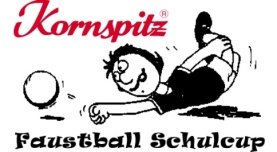 Hagauerstraße 17, 4190 Bad Leonfelden
 07213 / 6595 FAX  - DW 21
E-mail: b.tandler@eduhi.atMELDUNG (Meldeschluss: Montag, 12. Mai 2014)an: Mag. Bernhard Tandler, Hagauerstr. 17, 4190 Bad Leonfelden (per E-Mail oder Fax)
Mail: b.tandler@eduhi.at     *     Fax: 07213/6595 - 21Oberstufe
männlichOberstufe
weiblichMittelstufe
männlichMittelstufe
weiblichBetreuerAdr.:TelefonE-Mail:_______________Datum_______________Datum______________________________________Unterschrift______________________________________Unterschrift